Children’s version – What came up from listening to the talk partner work?Adult’s version – In pairs, staff can write on these to take notes of their partner’s comments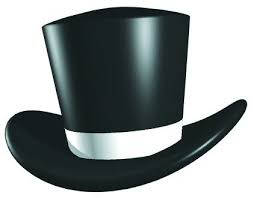 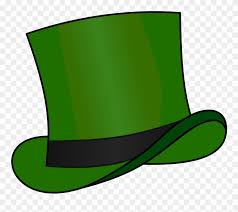 Person 1Person 1Person 2Person 2